Name of activity:  Vivek Samhati UtsavCategory: Student’s ActivityOrganising unit: NSS Cell, West Bengal State UniversityDate: 22/5/23Time: 11:00 A.M onwardsVenue: West Bengal State UniversityName of resource person/s (with designation): N/ANumber of participants: 4Brief description of the event: State Level Celebration on National Integration to commemorate the Birth Anniversary of Swami Vivekananda,the NSS Cell of West Bengal State University under the aegis of the Department of Higher Education, Govt of West Bengal has organised Vivek Samhati Utsav. NSS unit of most of the colleges and universities of West Bengal have participated in the cultural programme.  NSS volunteers of our college performed NSS song. Our Principal Pravrajika Vedarupaprana has delivered an insightful lecture on Swamiji. NSS Po Dr, Sanghamitra Mukherjee was awarded as the “Active Programme Officer”.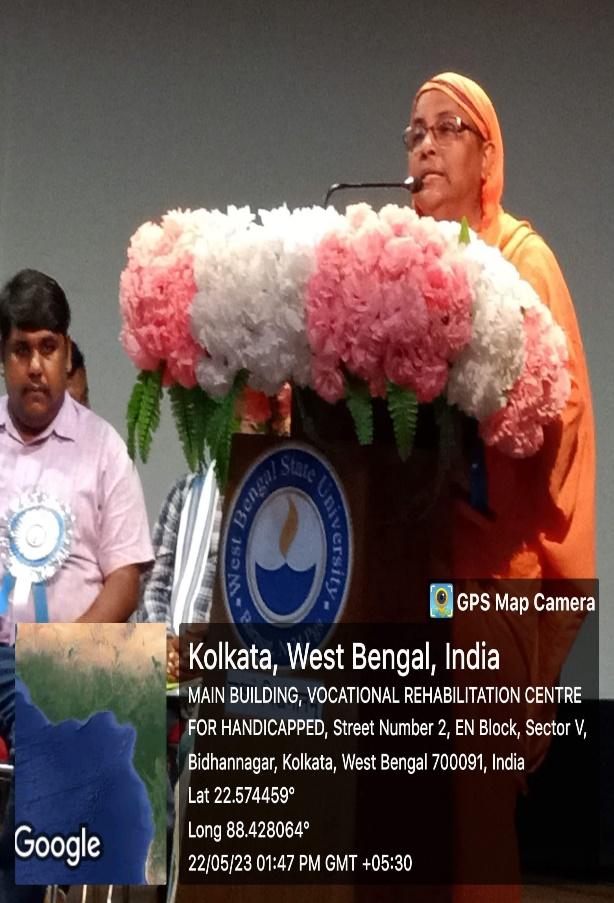 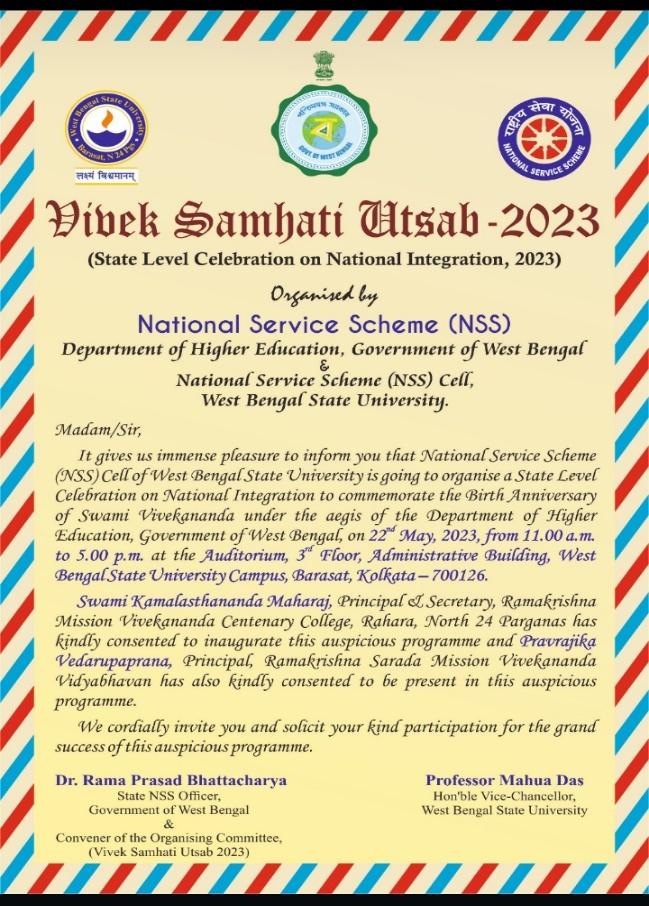 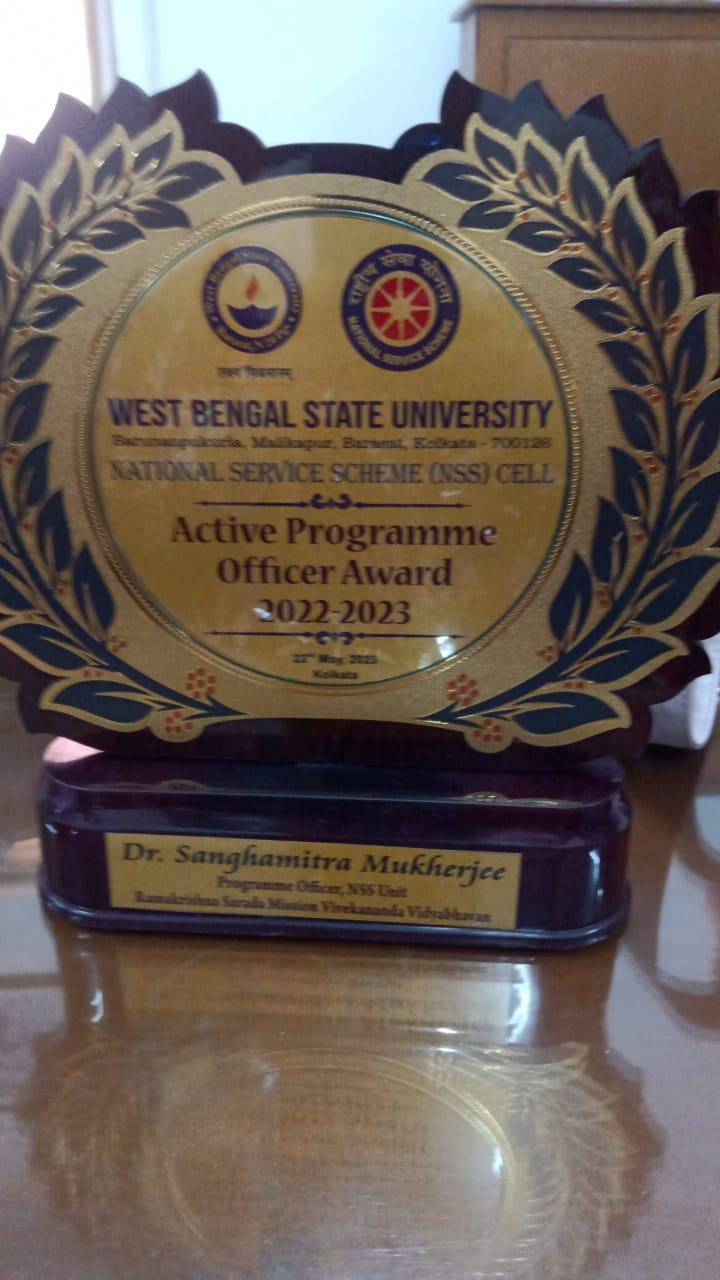 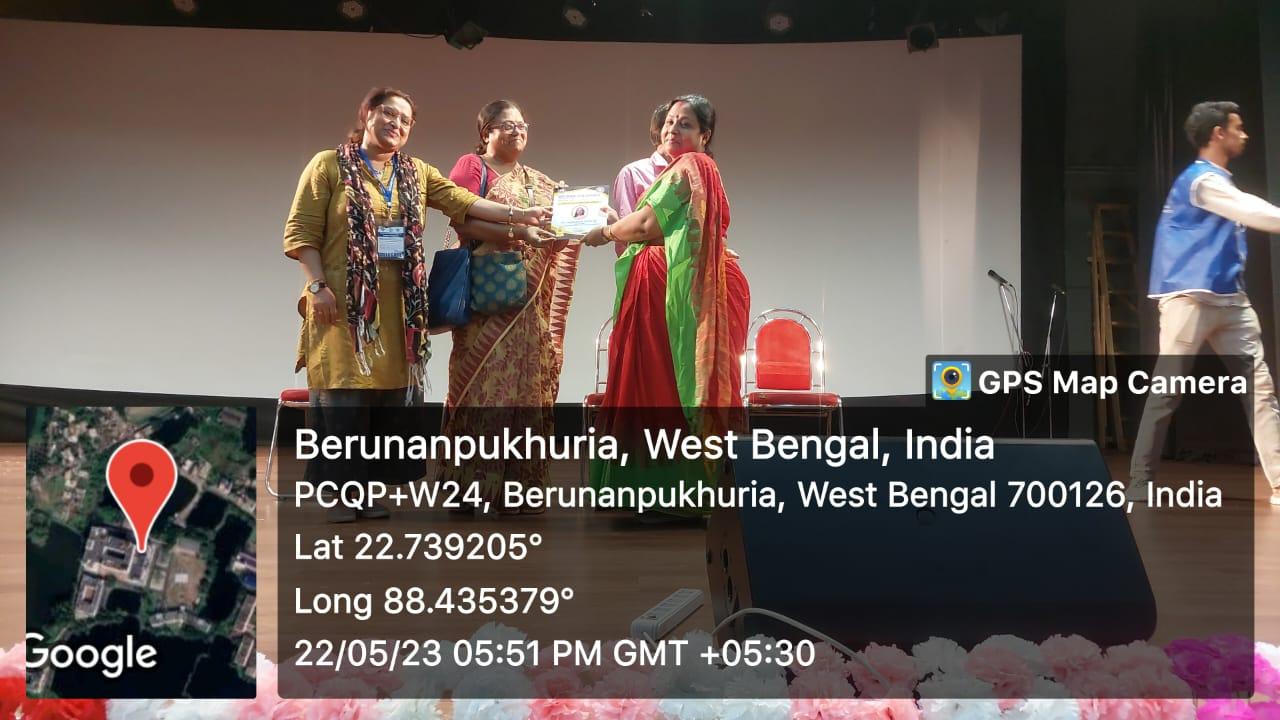 